Grand canon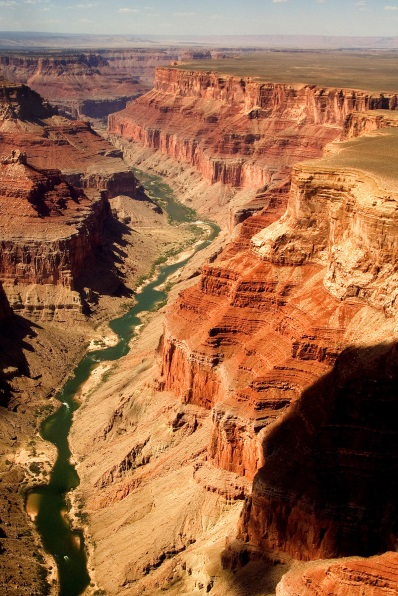 Grand canon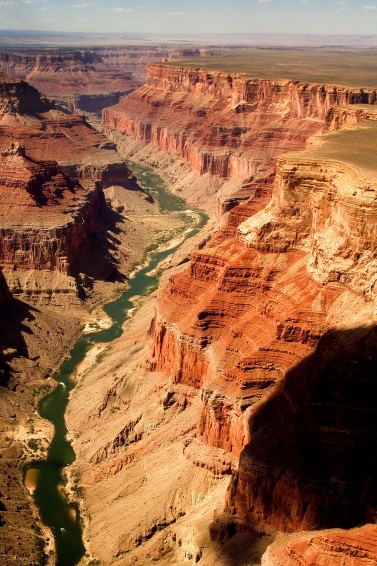 Olympic National Park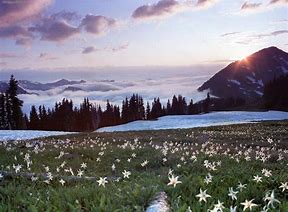 Olympic National ParkGreat Smoky Mountains National Park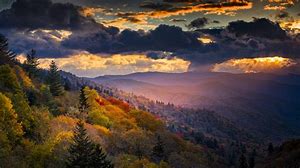 Great Smoky Mountains National ParkRedwood National and State Parks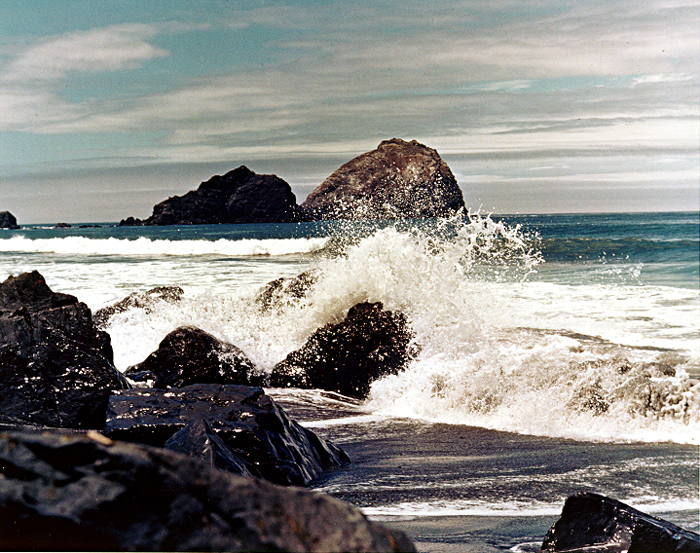 Redwood National and State ParksEverglades National Park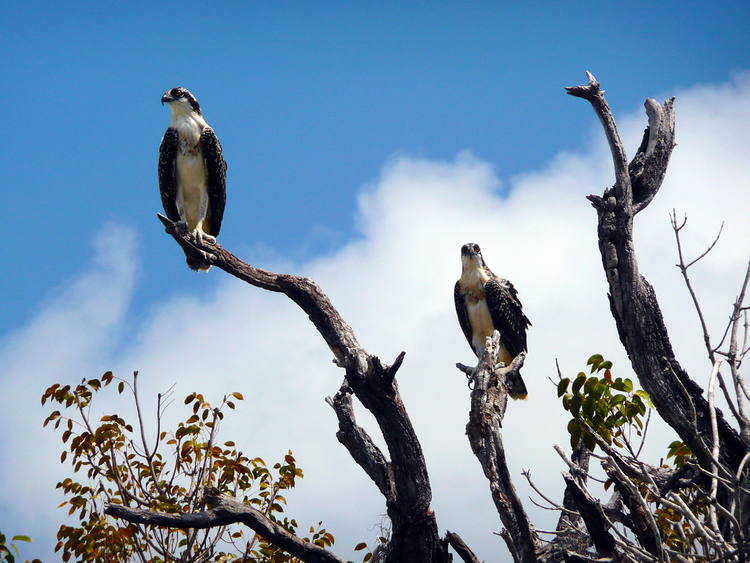 Everglades National ParkLa Fortaleza and San Juan National Historic Site in Puerto Rico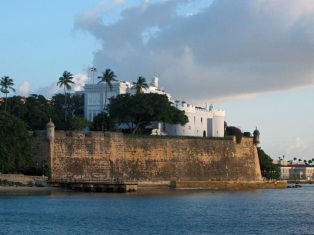 La Fortaleza and San Juan National Historic Site in Puerto RicoSan Antonio Missions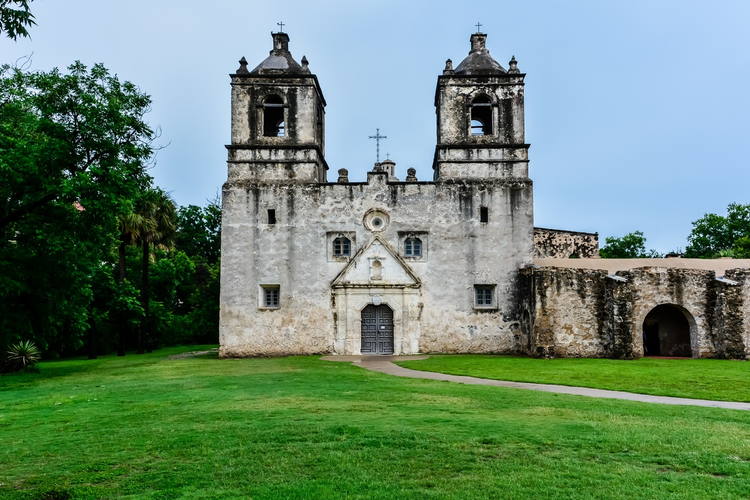 San Antonio MissionsMonticello and the University of Virginia in Charlottesville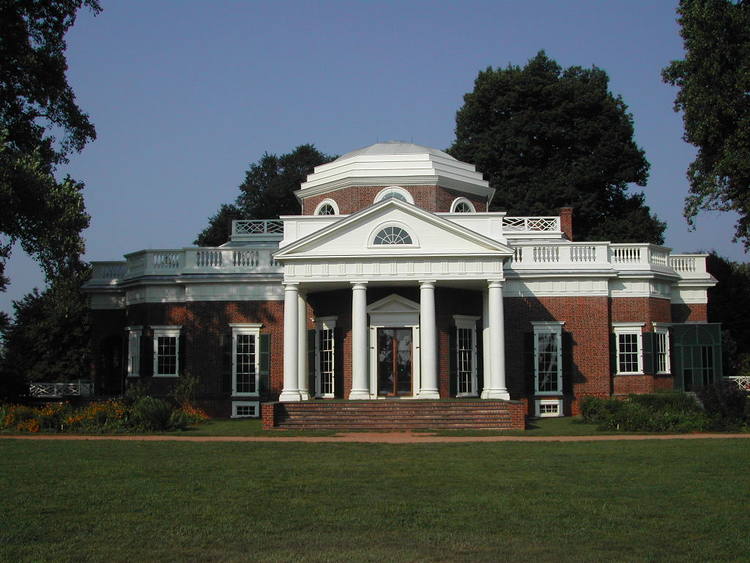 Monticello and the University of Virginia in CharlottesvilleMesa Verde National Park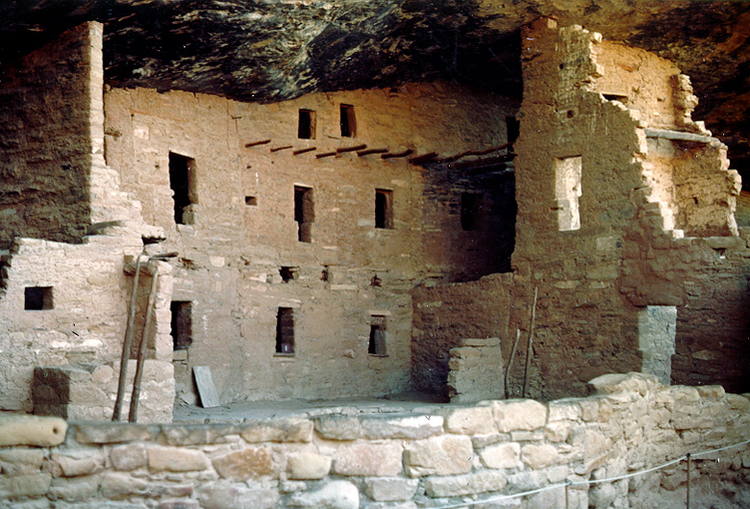 Mesa Verde National ParkStatue of Liberty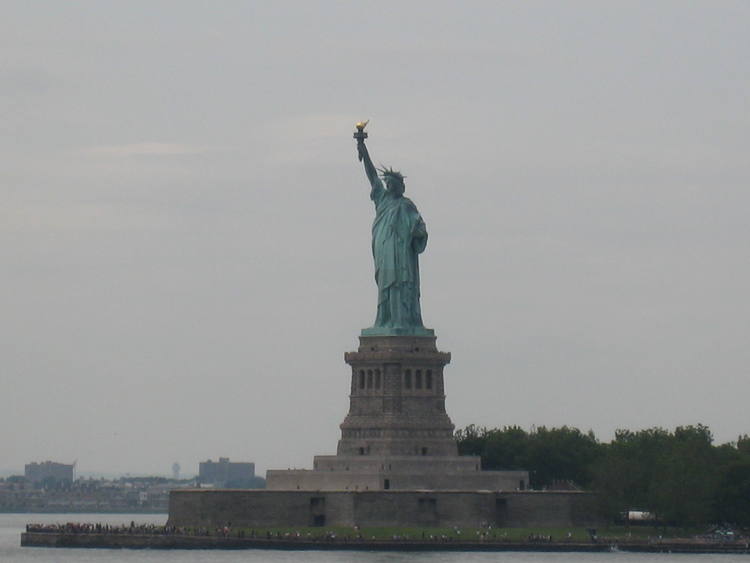 Statue of Liberty